О проведении  муниципального этапа республиканского конкурса «Лучшее личное подсобное хозяйство Республики Коми»В соответствии с Приказом Министерства сельского хозяйства и потребительского рынка Республики Коми от 20.07.2018 года № 747 «О проведении республиканского конкурса «Лучшее личное подсобное хозяйство Республики Коми», в целях оказания содействия поддержки деятельности граждан, осуществляющих ведение личного подсобного хозяйства на территории муниципального района «Печора», повышения статуса и роли личных подсобных хозяйств в аграрном секторе экономики Республики Комиадминистрация ПОСТАНОВЛЯЕТ:Провести муниципальный этап  республиканского конкурса «Лучшее личное подсобное хозяйство Республики Коми» на территории муниципального района «Печора» с 23 июля по 07 сентября 2018 года.Утвердить состав муниципальной конкурсной комиссии  республиканского конкурса «Лучшее личное подсобное хозяйство Республики Коми»  для определения победителей  муниципального этапа согласно приложению.Определить сроки приема информационных карт участников муниципального этапа конкурса с 6 по 31 августа 2018 года.Муниципальной конкурсной комиссии в работе руководствоваться Положением о проведении республиканского конкурса «Лучшее личное подсобное хозяйство Республики Коми», утвержденным Приказом Министерства сельского хозяйства и потребительского рынка Республики Коми от 20.07.2018 года № 747. Печорскому ОСХПР Министерства сельского хозяйства и потребительского рынка Республики Коми (Канев Г.А.) (по согласованию):Организовать прием, проверку и предоставление информационных карт участников муниципального этапа  республиканского конкурса «Лучшее личное подсобное хозяйство Республики Коми» в муниципальную конкурсную комиссию согласно установленным срокам; Обеспечить предоставление в адрес Министерства сельского хозяйства и потребительского рынка Республики Коми в срок до 10 сентября 2018 года копий протоколов заседаний муниципальной конкурсной комиссии и карты участников второго этапа республиканского конкурса согласно Положению.Разместить настоящее постановление на официальном сайте администрации муниципального района «Печора».Контроль за исполнением настоящего постановления возложить на заместителя руководителя администрации Анищика В.А.Приложение к постановлению администрациимуниципального района «Печора»от 24 июля 2018 г.  №  831Составмуниципальной конкурсной комиссии  республиканского конкурса «Лучшее личное подсобное хозяйство Республики Коми»_____________________________АДМИНИСТРАЦИЯМУНИЦИПАЛЬНОГО РАЙОНА«ПЕЧОРА»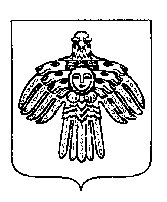 «ПЕЧОРА»МУНИЦИПАЛЬНÖЙ РАЙОНСА АДМИНИСТРАЦИЯПОСТАНОВЛЕНИЕШУÖМПОСТАНОВЛЕНИЕШУÖМПОСТАНОВЛЕНИЕШУÖМ« « 24 »   июля    2018 г.г г. Печора,  Республика Коми	                                     № 831И.о. главы муниципального района –руководителя администрацииЕ.Г. Кузьмина Анищик Владимир Анатольевич- заместитель руководителя администрации МР «Печора», председатель Комиссии;Канев Герасим Альбертович- начальник Печорского ОСХПР Министерства сельского хозяйства и потребительского рынка Республики Коми, заместитель председателя Комиссии (по согласованию);Романова Виктория Алексеевна- заведующий отделом организационной работы и взаимодействия с органами местного самоуправления поселений администрации МР «Печора», секретарь Комиссии.Члены Комиссии:Дячук Татьяна Ивановна- руководитель администрации городского поселения «Кожва» (по согласованию);Колесникова Лариса Сергеевна- главный специалист-эксперт Печорского ОСХП Министерства сельского хозяйства и потребительского рынка Республики Коми (по согласованию);Фокина Ольга Эдуардовна- заведующий отделом экономики и инвестиций администрации МР «Печора;Хозяинова Наталия Анатольевна- ведущий эксперт ГУ РК «Центр господдержки АПК и рыбного хозяйства РК» (по согласованию);Хохлов Константин Юрьевич- глава сельского поселения «Озёрный» (по согласованию).